от 18.05.2022 года              № 6О созыве  двадцатой первой сессии Собрания депутатов Килемарского муниципального района Республики Марий Эл седьмого созываСозвать двадцатую первую сессию Собрания депутатов Килемарского муниципального района  22 июня 2022 года в 10 часов 30 минут с повесткой дня:1. Об утверждении отчета об исполнении бюджета Килемарского муниципального района Республики Марий Эл за 2021 год. 2. О внесении изменений в Устав Килемарского муниципального района Республики Марий Эл.3. Об утверждении Порядка проведения конкурса на замещение должности главы администрации Килемарского муниципального района Республики Марий Эл.4. О внесении изменений в решение Собрания депутатов Килемарского муниципального района от 28 декабря 2016 г. № 149 «О муниципально-частном партнерстве муниципального образования «Килемарский муниципальный район».Глава Килемарскогомуниципального района                                                  Н. СорокинКИЛЕМАРСКИЙ МУНИЦИПАЛЬНЫЙ РАЙОНЫН   ВУЙЛАТЫШЫЖЫ ГЛАВА КИЛЕМАРСКОГО МУНИЦИПАЛЬНОГО РАЙОНАРАСПОРЯЖЕНИЙРАСПОРЯЖЕНИЕ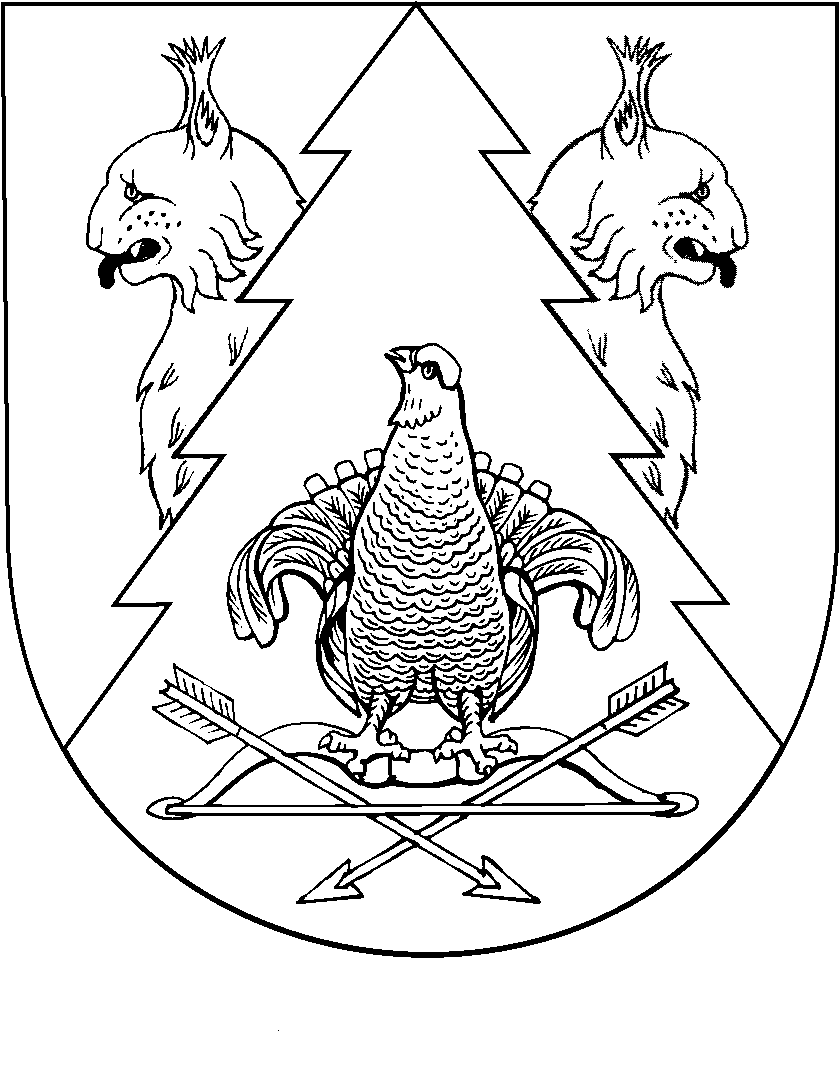 